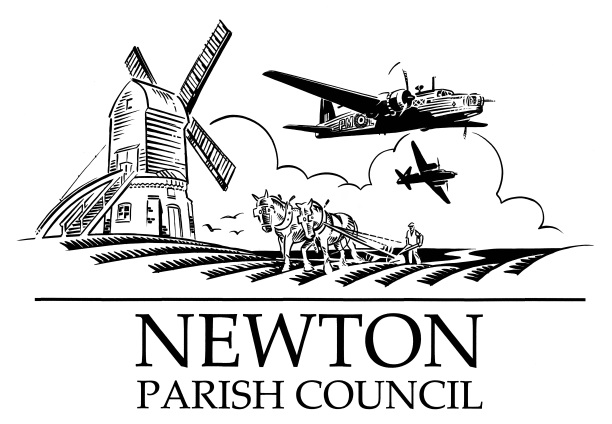 MEETING NOTICE TO THE PUBLICThe monthly meeting of the Council is to be held in the ATC Building, off Wellington Avenue, NEWTON on TUESDAY 12 November 2019 at 7.30pm and members of the public are invited to attend and listen to the proceedingThe Agenda for the meeting will be as follows: AGENDAApologies for Absence	Declarations of InterestChairman’s announcements          Minutes of the Council Meeting held on 01 October 2019 for approval         Open Session for Members of the Public to Raise Matters of Council Business. Limited to 15 Minutes      Redrow Homes - progress      Wellington Avenue Play Area      The Kestrel Play Area       Planning Applications: None      Recent Rushcliffe Borough Council Decisions: None      Wellington Avenue & Main Street – Interactive Speed Signs      HGVs out of business hours     Tree Planting     Battle Close – land drainage update     Pathway     Finance: Payments to be authorised 17.       Councillors’ Reports:18.       Correspondence: 19.       Reports from Outside Organisations: 20.       Date of Next Meeting: Tuesday 17 December 2019 Bill Banner 	Clerk to the Council						       05 November 2019 